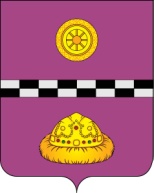 ПОСТАНОВЛЕНИЕот 16 декабря 2015 г.			ПРОЕКТ                                                      №733 Руководствуясь частью 15 статьи 13 Федерального закона от 27 июля . № 210-ФЗ «Об организации предоставления государственных и муниципальных услуг»,  экспертным заключением ГБУ РК «Центр правового обеспечения» от 29.09.2015г. №03-07/11487/2962ПОСТАНОВЛЯЮ:      1. Внести в постановление администрации муниципального района «Княжпогостский» от 25 декабря 2014г. № 1172 «Об утверждении Порядка обследования пассажиропотоков на регулярных автобусных маршрутах между поселениями в границах муниципального района «Княжпогостский»  следующие изменения: Преамбулу Постановления изложить в следующей редакции:             «Руководствуясь нормами Федерального закона от 06.10.2003г. №131-ФЗ «Об общих принципах организации местного самоуправления в Российской Федерации», Федерального закона от 08.11.2007г. №259-ФЗ «Устав автомобильного транспорта и городского наземного электрического транспорта», постановления Правительства Республики Коми от 16.04.2007г. №63 «Об организации транспортного обслуживания населения автомобильным транспортом, включая легковое такси, в межмуниципальном и пригородном сообщении».      2. Контроль за исполнением настоящего постановления возложить на заместителя руководителя администрации муниципального района «Княжпогостский» Т.Ф. Костину.Руководитель администрации                                                                     В.И. ИвочкинКостина Т.Ф.__________________			Катенина Г.А._________________Шепеленко Е.М._______________ 		Штыпуляк В.В.________________Исп. Немирова И.Ю.Рассылка: 4 в дело, 1 ОЭ, 1 регистр, 1 сайтО внесении изменений в постановление администрации муниципального района «Княжпогостский» от 25 декабря 2014г. № 1172 «Об утверждении Порядка обследования пассажиропотоков на регулярных автобусных маршрутах между поселениями в границах муниципального района «Княжпогостский»